هو الابهی - ای منجذب محبّت اللّه صد شکر کن خدا را که…حضرت عبدالبهاءاصلی فارسی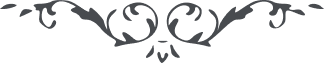 ٥٠٥ هو الابهی ای منجذب محبّت اللّه صد شکر کن خدا را که به انوار نار شجره طوبی در سدره سيناء راه هدايت پيمودی و از يد ساقی عنايت باده موهبت پيمودی. از جيب عرفان يد بيضای ايقان نمودی و در طور مناجات به ربّ ارنی انظر اليک زبان گشودی. اگر چنانچه فيض لقا در افق ادنی حاصل نشد انشاءاللّه در ملکوت ابهی فائز شوی و به استفاضه از غمام مقام دنی فتدلّی فکان قاب قوسين او ادنی موفّق گردی. و البهاء علی کلّ ثابت نابت فی امر اللّه. ع ع 